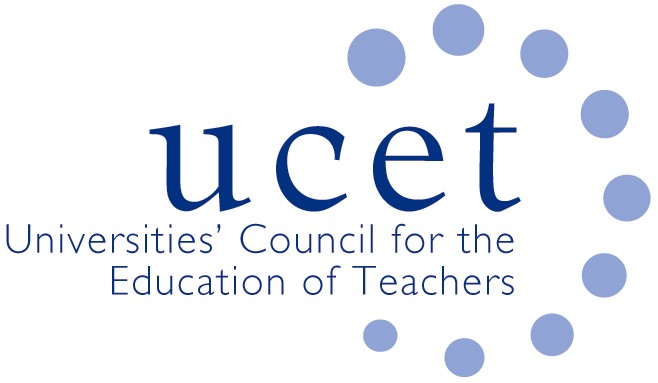 Agenda for the on-line meeting of the UCET Post Forum to take place at 1.00pm on Friday 19 May 2023The meeting will be pre-ceded at 10.30am by an on-line symposium led by Dan Williams, Lynn Senior and Sarah Telfer on alternative approaches to assessment, and subject knowledge, in the context of the new DIT qualification.  Please click on the following link to register: Post-16 Forum: 19 May 2023 | UCETWelcome & introductionMinutes of the previous meeting (enc.)Matters arisingUCET updatesMorning symposia:Feedback from morning discussionsTopics for future symposiaETF updates & discussion (Howard Pilot)Funding issues:List of approved qualifications for funding purposes in 2024/252023/24 bursaries and restrictions on bursary eligibilityOther student support issuesInspection updates:Feedback from OfSTED inspectionsOther inspection issuesRecruitment to ITE UCET issues:Review of UCET strategy, governance & ways of working2023 UCET conferenceUCET Easter newsletterUpdated UCET DBS/KCSIE guidanceItems for information: UCET evidence to Education Select CommitteeUCET evidence to DfE ECF/CCF reviewAny other businessDate of next meeting: tbcSupporting papersMinutes of the previous meetingProfessional Diploma documentationDetails of teaching qualifications approved for finding purposesDfE guidance on 2023/24 bursary levels & eligibilityPaper on UCET strategy, governance, ways of working & organisational structureEaster UCET newsletterUCET DBS/KCSIE guidanceUCET Select Committee evidenceUCET ECF/CCF evidence